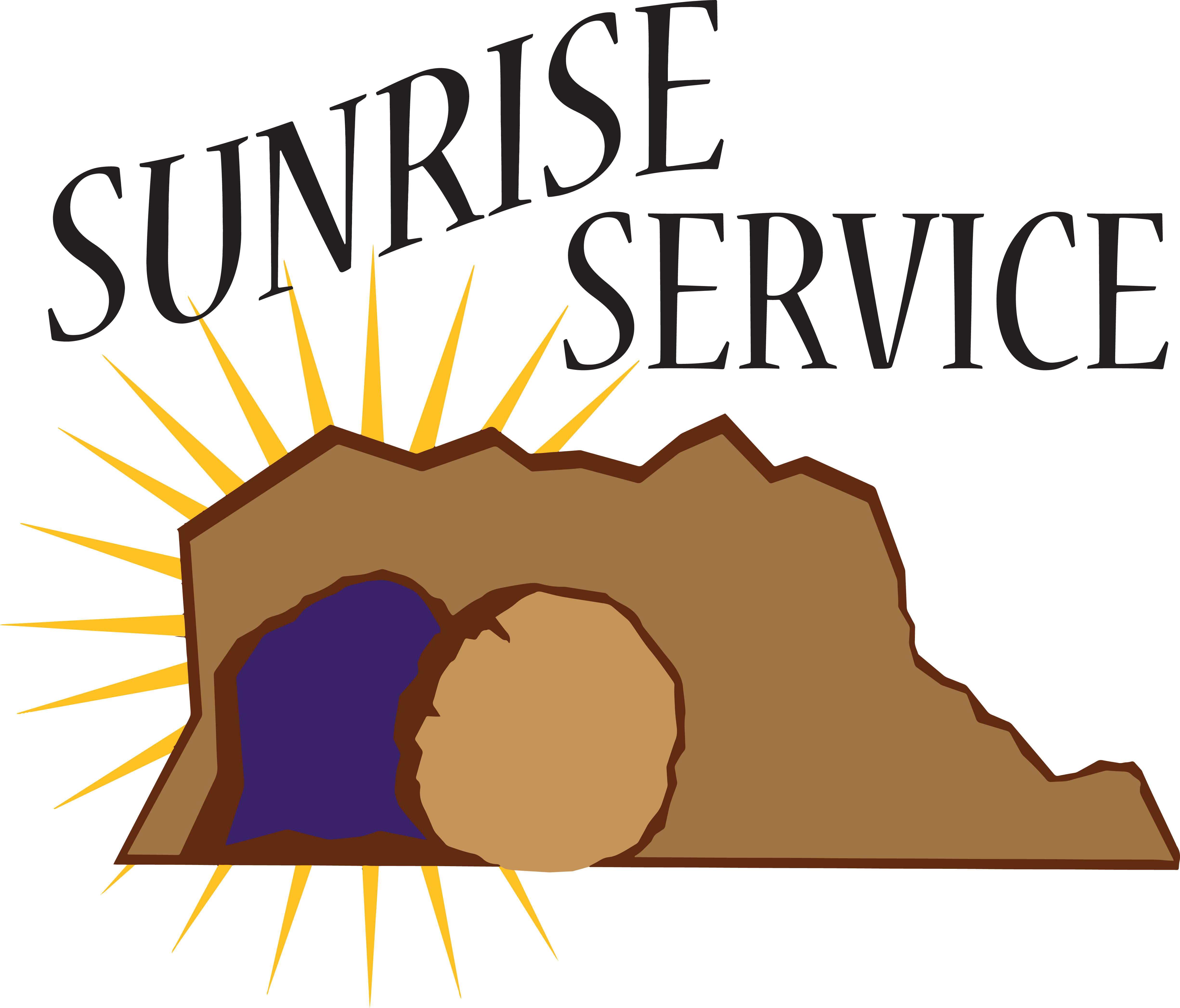 The Resurrection of Our LordApril 17, 2022         	 	7:00 AM                    Easter SONriseEaster AcclamationChrist is risen!He is risen, indeed!Easter GreetingIn the name of the Father, T Son, and Holy Spirit.Amen.Hymn:  Alleluia, Alleluia! Hearts to Heaven	CW 460Easter PrayerAlmighty God, through your only-begotten Son, Jesus Christ, you overcame death and opened to us the gate of everlasting life. We humbly pray that we may live before you in righteousness and purity forever; through your Son, Jesus Christ our Lord, who lives and reigns with you and the Holy Spirit, one God, now and forever.  AmenPsalm:  This is the Day the LORD Has Made	Psalm 118AHymn:    O Sons and Daughters of the King	CW 456 sts. 1–3First Reading:                             Matthew 28: 1-10Hymn: O Sons and Daughters of the King	CW 456 sts. 1–3Second Reading:    John 20: 1-10Hymn:  This Joyful Eastertide	CW 449Third Reading:                                John 20: 11-18Hymn:  He Is Arisen! Glorious Word	CW 461Fourth Reading:                             Luke 24: 13-35Choir                                     Glorious Risen Christ"He who was dead is now alive!"  Feel the energy and spirit of Easter morning!Fifth Reading:                                 John 20: 19-23Hymn:  O Sons and Daughters of the King	CW 456 sts. 4, 8–9Sermon :   Romans 4: 25“God’s Easter Sunday Declaration About You.”Apostles’ CreedOffering:  The offerings are brought forward to the altarPrayerAlmighty and merciful God, on this glorious day we rejoice in the resurrection of Jesus Christ. Increase our faith that the message of the empty tomb may fill our lives and make us glad each day.When we are weak, be our strength; when we are sad, be our song; and when we sin, be our salvation.Remove the hurt of death from all who mourn. In moments of grief call believers through the voice of our Good Shepherd and embolden us to follow his promises. In their hopelessness of despair turn the faithless to trust in the only Way, Truth, and Life.Wipe away tears born of death and give new birth to a living hope in the hearts of the lost and troubled. Use our witness as compassion and comfort for others in need of mercy.King of kings and Lord of lords, destroy all dominion, authority, and power that stands against you, whether seen or unseen. Whatever evil exerts itself against your saving will--false teaching or lukewarm faith, Satan’s lies or worldly pleasures, empty worship or futile religion—rule it for the sake of the gospel’s free course.Triumph over our enemies and empower the Church to fight the good fight to the end. Never leave us or forsake us.Walk among our churches, O Living One, as the faithful witness and firstborn from the dead. As your angel sent women with news of the risen Christ, call women in our church to announce, “He is risen!” As you sent your disciples with the breath of the Spirit, call those in our church full of the Spirit and wisdom to administer the keys of the kingdom.Wherever we live and whatever we do, help us to be prepared to give an answer to everyone who asks us to give the reason for the hope that we have in Christ. Heavenly Father keep the baptized united with your Son in his resurrection. Put to death the fleshly urges of those caught in addictions, clothe in your righteousness anyone ashamed of good intentions which have fallen short, and assure those searching for purpose that their eternal identity as your dear children is sealed.Thank you for the power of baptism working in our lives, and for the certainty of its promises through the resurrection. Enrich us with everything we need for life and godliness.Hear us, Lord, as we pray in silence.Silent prayerO Lord of life, you have done mighty things for us! We pray through him who is the Beginning and the End, Jesus Christ, our Lord.His name is above every name, to the glory of God the Father! Amen.Lord’s PrayerOur Father in heaven, hallowed be your name, your kingdom come, your will be done  on earth as in heaven.Give us today our daily bread.Forgive us our sins, as we forgive those who sin against us.Lead us not into temptation,but deliver us from evil.For the kingdom, the power, and the glory are yours now and forever. Amen.BlessingThe Lord bless you and keep you.The Lord make his face shine on you and be gracious to you.The Lord look on you with favor and T give you peace.Amen.Hymn:  I Love to Tell the Story                CW 746 sts. 1, Ref, 2–3Thank you to those who purchased Easter lilies to beautify our church this morning. One lily was given in memory of Bob Rosenberg.  Thank you to everyone!AnnouncementsAttention Ladies: There is a sign-up sheet on the bulletin board by the office for the LWMS Spring Rally in Juneau. We will be leaving the lower level church parking lot at 8:30 AM on April 23rd.Extra Mt. Zion T-shirts: We ordered some extra t-shirts with our recent order. If someone did not order one but is interested in buying one, these are the size and colors available: 1 large and 1 extra-large Navy; 1 large and 1 extra-large Medium Gray; 1 medium and 1 large Jade Green. Shirts are $8 a piece. Talk to Sue Sheppard if you would like to buy one.Phone Directories: A new address/phone number directory has been produced. It is on blue paper, and there is one in each mailbox. If you need an extra directory, please speak with Jo Meeker. Since 2005, children have been supporting the Lutheran Women’s Missionary Society (LWMS) Kids C.A.R.E. (care about reaching everyone with the gospel) program.  Through Kids C.A.R.E. our children learn about and support our synod’s home and world mission projects.  Mt. Zion has participated in Kids C.A.R.E. since 2013.  This year’s Kids C.A.R.E. project is a world mission program, Outreach to Roma, which will support sharing the gospel with the Roma people of Bulgaria.  On April 24th and May 1st, there will be a freewill offering.  Please consider giving an offering to Outreach to Roma, as well as keeping this year’s Kid C.A.R.E. project in your prayers. 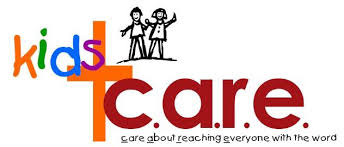 Christian Family Solutions is a WELS affiliated organization providing counselling services to the hurting. Both in person and video appointments are available for those in need.  They can be contacted directly to arrange appointments or other services.  The costs are associated with the counseling services. Mt. Zion is a partner with them through the Member Assistance Program (MAP).  Mt. Zion has funds dedicated to assisting our members with the cost of these services.  If financial assistance is needed, Pastor Sheppard notifies Christian Family Solutions and assistance will be given towards the cost of appointments. Video counseling by computer may be conducted at the church when necessary.  For more information: https://christianfamilysolutions.orgMailbox and table: The April Forward In Christ is available and also the February 27th, 2022- May 28th, 2022 Meditations are available.If you would like the Lord’s Supper privately, please contact Pastor Sheppard on his cell 920-745-0883, or by email revmikesheppard@gmail.com.The Helping Hands Ministry is ready to serve the needs of our members. Please contact one of the following if you or someone you know needs assistance: Joanne Gregor at 920-896-1518, Lisa Tremore at 920-229-1297 or Tammy Niemuth at 920-299-0240.AcknowledgmentsUnless otherwise indicated, Scripture quotations are from The Holy Bible, New International Version®, NIV®. Copyright © 1973, 1978, 1984, 2011 by Biblica, Inc.TM Used by permission of Zondervan. All rights reserved worldwide.Software distributed in partnership with Northwestern Publishing House.Created by Christian Worship: Service Builder © 2022 Concordia Publishing House.